Информация для родителейБЕЗОПАСНОСТЬ В ИНТЕРНЕТОбщая информация для родителейВопросы родителямПравила работы в сети ИнтернетРекомендации по безопасности детей от 7 до 8 летРекомендации по безопасности детей от 9 до 12 летРекомендации по безопасности детей от 13 до 17 летБезопасность в Интернет.     Проекты в области детской безопасностиСЕМЕЙНОЕ ЧТЕНИЕСемейное чтениеЧТО ЧИТАТЬ ВАШИМ ДЕТЯМ ПО ПРОГРАММЕЛитература. 5 кл. (к учебнику Г.С. Меркина)Литература. 6 кл. (к учебнику Г.С. Меркина)Литература. 7 кл. (к учебнику Г.С. Меркина)Литература. 8 кл. (к учебнику Г.С. Меркина)УЧИМСЯ ВМЕСТЕ С ДЕТЬМИшкольный образовательный видеопортал InternetUrok.ru,ПОЛЕЗНЫЕ ССЫЛКИ НА РЕСУРСЫ ИНТЕРНЕТ ДЛЯ РОДИТЕЛЕЙ  САЙТЫ ДЛЯ РОДИТЕЛЕЙ
 •	Для вас, заботливые родителиДети и деньги 
Если в доме появился жаргон 
Если ваш ребёнок ненавидит школу
Ещё о наказаниях 
Кому задают уроки
Радости и разочарования школьной жизни 

 Заповеди для родителей 
Заповеди для родителей, которые любят своих детей 

РОДИТЕЛЯМ НА ЗАМЕТКУ
 
ТЕСТЫ ДЛЯ РОДИТЕЛЕЙ
   Специалисты в области детской и семейной психологии разработали уникальные тесты, которые помогут вам лучше оценить ваши отношения с ребенком и выявить возможные проблемы. Вы получите базовые рекомендации и, возможно, откроете что-то новое для себя.
Перейти к тестам•	Для привлечения к чтению ваших детейДЛЯ ПРИВЛЕЧЕНИЯ К ЧТЕНИЮ ВАШИХ ДЕТЕЙ:

1. Рекомендательные указатели и списки литературы для детей: 
- Детская иллюстрированная библиотека;

- BiblioГид. Загляните сюда вместе со своими детьми. Этот сайт поможет лично вам разобраться: что стоит покупать детям для чтения, а что нет;  

- Рекомендательный список - что читать детям от 7 до 12 и от 12 до 15 лет (подборка из другой школьной библиотеки); 

- Моя любимая сказка. Для дошкольного возраста и для начальных классов. Здесь же на сайте вы найдёте множество литературных сказок для детей разного возраста.

- А этот ресурс содержит множество иллюстраций к детским книжкам:  Детские художники-иллюстраторы. Любимые картинки из детства.

- Детский сказочный журнал "Почитай-ка";

- Диафильмы на сайте По волнам нашей памяти;


2. Аудиоресурсы

- Старое радио. Здесь вам надо будет только найти нужного автора по алфавиту и выбрать произведение, которое хотите прослушать. В этой коллекции есть и детские произведения, и  произведения для тех, кто постарше. 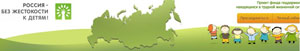 Я - родитель
Россия - без жестокости к детям. Проект фонда поддержки детей, находящихся в трудной жизненной ситуации.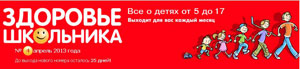 Журнал "Здоровье школьника". Всё о детях от 5 до 17 лет. Выходит для вас каждый месяц.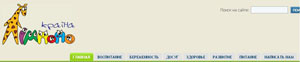 Страна Лимпопо -  портал для родителей, всё о детях и для детей.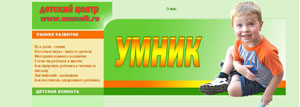 Умник. Детский центр www.ummnik.ru
Раннее развитие. Детская комната. Школьная пора. Полезные советы.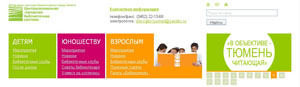 О пользе семейного чтения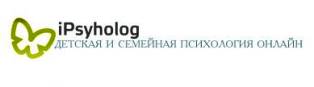 Детская и семейная психология онлайн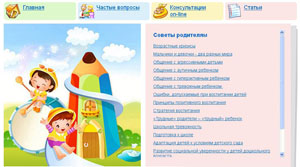 Советы психолога